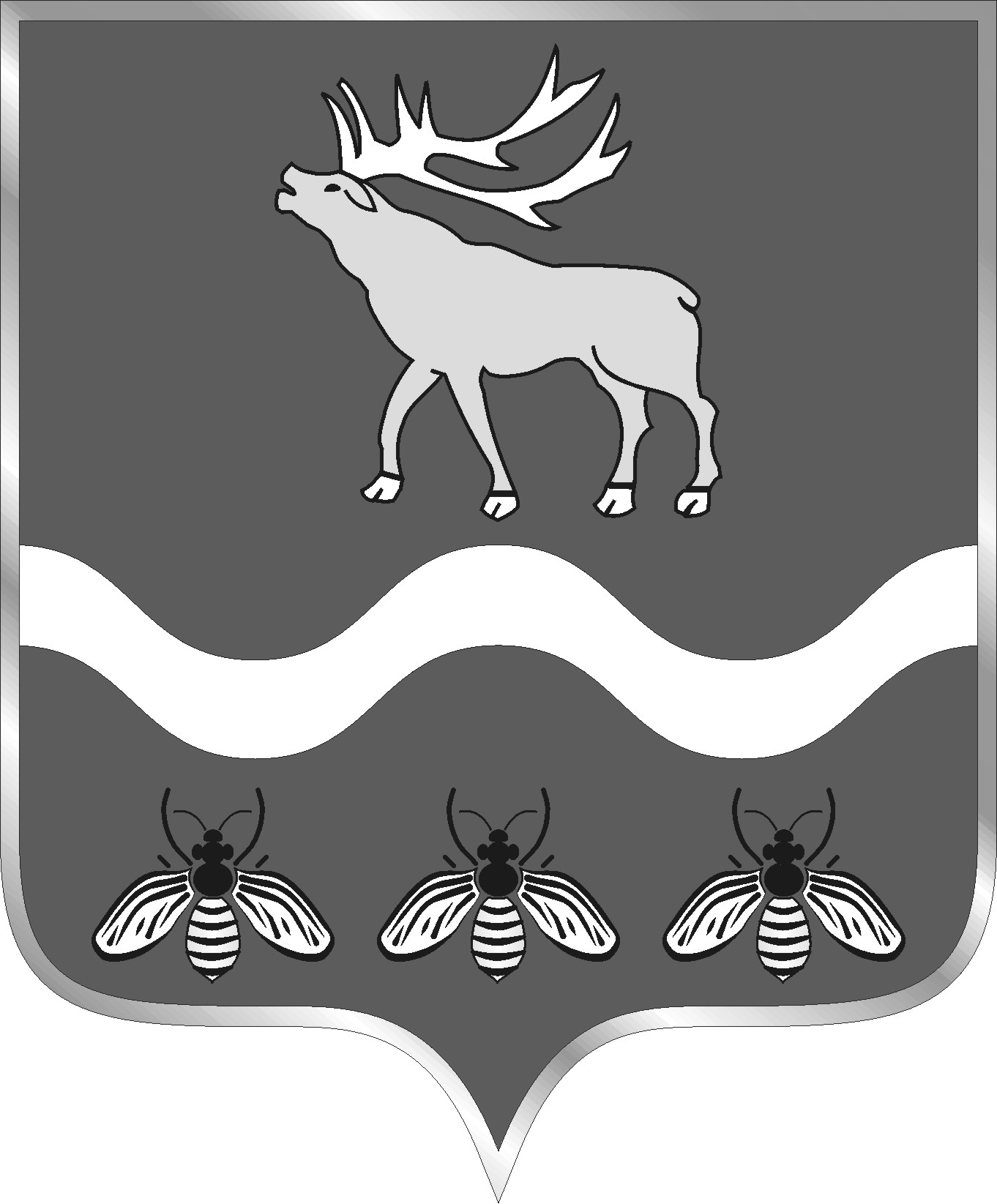 АДМИНИСТРАЦИЯНОВОСЫСОЕВСКОГО СЕЛЬСКОГО ПОСЕЛЕНИЯЯКОВЛЕВСКИЙ МУНИЦИПАЛЬНЫЙ РАЙОН ПРИМОРСКИЙ КРАЙПОСТАНОВЛЕНИЕ27 апреля   2020  года                 с. Новосысоевка		               № 21- НПА«О предоставлении сведений о доходах, расходах, об имуществе и обязательствах имущественного характера за отчетный период с 1 января по 31 декабря 2019»      В связи с реализацией на территории Российской Федерации комплекса ограничительных и иных мероприятий, направленных на обеспечение санитарно-эпидемиологического благополучия населения  в связи  с распространением новой коронавирусной инфекции, руководствуясь  Федеральными законами от 06.10.2003 № 131-ФЗ «Об общих принципах организации местного самоуправления в  Российской Федерации»,от 25.12.2008 № 273-ФЗ «О противодействии коррупции», Указом Президента Российской Федерации от 17.04.2020 № 272 «О предоставлении сведений о доходах, расходах, об имуществе и обязательствах имущественного характера за отчетный период с 1 января по 31 декабря 2019 г.», руководствуясь уставом Новосысоевского сельского поселения, администрация Новосысоевского сельского поселенияПОСТАНОВЛЯЕТ:1.Установить, что сведения о доходах, об имуществе и обязательствах имущественного характера за отчетный период с 1 января по 31 декабря 2019, срок подачи которых предусмотрен постановлением администрации  Новосысоевского сельского поселения от 20.07.2009  № 54-НПА (в редакции постановлений от 02.07.2013 № 49-НПА, от 26.12.2017 № 164-НПА, от 30.03.2018 № 23-НПА, от 09.06.2018 № 44-НПА) муниципальными служащими Новосысоевского сельского поселения представляются до 1 августа 2020 включительно.2. Настоящее решение подлежит опубликованию в печатном общественно-информационном издании Новосысоевского сельского поселения  «Новости поселения» и размещению на официальном сайте администрации Новосысоевского сельского поселения.3.   Настоящее постановление вступает в силу со дня его официального опубликования.Глава Новосысоевского сельского поселения                А.В. Лутченко